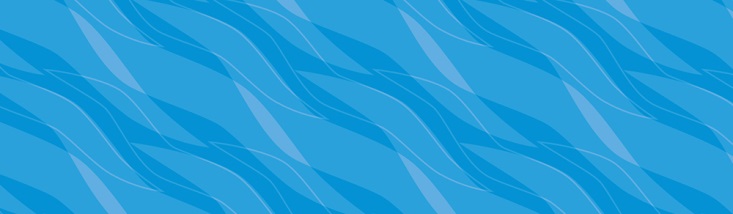 We now have extended opening hours, seven days a week 07.00-22.00!The ‘Meröppet’ (extended hours) scheme means that you are welcome to visit the library even at times when there are no staff on site. That means that you will have more opportunities to visit the library when it suits you. ‘Meröppet’ assumes that you can manage your library visit on your own.During the ‘meröppet’ extended hours of 07.00-22.00, you can borrow and return books and other items via the library’s self-service machines, collect reserved books, read books, newspapers and magazines, and use computers and the internet. You are welcome to use the library to read, study and search for information. You can also use the premises for activities such as meetings, book groups and language cafés.If you would like to use the library during the extended hours and are over 18 years of age, the staff will help you to get started. You can then visit the library yourself during the extended hours. Feel free to bring along your acquaintances. Welcome to your extended hours library!We now have extended opening hours, seven days a week 07.00-22.00!The ‘Meröppet’ (extended hours) scheme means that you are welcome to visit the library even at times when there are no staff on site. That means that you will have more opportunities to visit the library when it suits you. ‘Meröppet’ assumes that you can manage your library visit on your own.During the ‘meröppet’ extended hours of 07.00-22.00, you can borrow and return books and other items via the library’s self-service machines, collect reserved books, read books, newspapers and magazines, and use computers and the internet. You are welcome to use the library to read, study and search for information. You can also use the premises for activities such as meetings, book groups and language cafés.If you would like to use the library during the extended hours and are over 18 years of age, the staff will help you to get started. You can then visit the library yourself during the extended hours. Feel free to bring along your acquaintances. Welcome to your extended hours library!